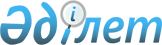 О реорганизации структуры управления электроэнергетической отраслью Республики КазахстанПостановление Кабинета Министров Республики Казахстан от 28 июля 1995 г. N 1033



      В целях улучшения сложившегося тяжелого положения в электроэнергетической отрасли, создания организационного, экономического механизмов ее функционирования в рыночных условиях Кабинет Министров Республики Казахстан постановляет: 



      1. Принять предложение Министерства энергетики и угольной промышленности Республики Казахстан о реорганизации Государственной электроэнергетической компании "Казахстанэнерго" и производственных объединений энергетики и электрификации с созданием на их базе республиканских государственных предприятий согласно приложению 1. 



      Установить, что по отношению к указанным в приложении 1 республиканским государственным предприятиям Министерство энергетики и угольной промышленности Республики Казахстан осуществляет функции органа государственного управления и субъекта права государственной собственности. 



      Министерству энергетики и угольной промышленности Республики Казахстан в двухмесячный срок утвердить уставы указанных республиканских государственных предприятий. 



      2. Определить республиканское государственное предприятие Национальная энергетическая система "Казахстанэнерго" правопреемником Государственной электроэнергетической компании "Казахстанэнерго", передав ему на праве хозяйственного ведения межсистемные и межгосударственные линии электропередачи и подстанции, составляющие единую национальную электрическую сеть, производственные базы для их ремонтно-эксплуатационного обслуживания, по перечню, утверждаемому Министерством энергетики и угольной промышленности Республики Казахстан. 



      3. Разрешить республиканскому государственному предприятию Национальная энергетическая система "Казахстанэнерго" создать дочерние государственные предприятия согласно приложению 2. 



      4. Возложить на Национальную энергетическую систему "Казахстанэнерго" функции: 



      разработки балансов производства и потребления электрической энергии в республике; 



      соблюдения государственных интересов в вопросах экспорта и импорта электрической энергии и мощности; 



      регулирования рынка электрической энергии и мощности, включая заключение и реализацию хозяйственных договоров на покупку электроэнергии у внутриреспубликанских производителей и из-за пределов страны, продажу электроэнергии республиканским государственным энергетическим предприятиям, а также за пределы республики и потребителям, присоединенным к национальной энергетической сети. 



      5. Создать в Министерстве энергетики и угольной промышленности Республики Казахстан управление по государственному энергетическому надзору. 



      Министерству энергетики и угольной промышленности Республики Казахстан внести в установленном порядке в Кабинет Министров Республики Казахстан на утверждение Положение о Государственном энергетическом надзоре Республики Казахстан. 


<*>






      Сноска. Пункт 5 с изменениями - постановлением Правительства 






Республики Казахстан от 25 апреля 2003 года 


 N 402 


.





      6. Министерству энергетики и угольной промышленности Республики Казахстан по согласованию с Государственным комитетом Республики Казахстан по ценовой и антимонопольной политике утвердить и ввести в действие с 1 октября 1995 года методику ценообразования на электрическую энергию и мощность и на тепловую энергию, предусматривающую: 




      (Абзац второй утратил силу с 1 февраля 1996 г. - постановлением Правительства РК от 26 января 1996 г. 


 N 102 


) 






      (Абзац третий утратил силу с 1 января 1997 г. - постановлением Правительства РК от 31 декабря 1996 г. 


 N 1759 


).





      систему дифференцированных тарифов на электрическую энергию и мощность, отпускаемую энергоемким промышленным предприятиям. 



      7. Министерству энергетики и угольной промышленности Республики Казахстан совместно с Государственным комитетом Республики Казахстан по управлению государственным имуществом до 1 января 1996 года определить статус предприятий и организаций электроэнергетического комплекса, не вошедших в перечень указанных в приложении 1 республиканских государственных предприятий. 



      8. Министерству энергетики и угольной промышленности Республики Казахстан в месячный срок внести в Кабинет Министров Республики Казахстан предложения по изменению структуры центрального аппарата Министерства, вызванные реорганизацией управления электроэнергетическим комплексом. 


        Премьер-министр 




      Республики Казахстан 





                                           Приложение 1



                               к постановлению Кабинет Министров



                                      Республики Казахстан



                                    от 28 июля 1995 г. N 1033



                               Перечень 






                   республиканских государственных 






            предприятий в отрасли "Электроэнергетика" 




<*>





       






      Сноска. Внесены изменения постановлением КМ РК от 19 сентября 1995 г. 


 N 1268 


; восстановлены слова "Бухтарминская ГЭС" - постановлением Правительства РК от 26 января 1996 г. 


 N 102 


; слова "Бухтарминская ГЭС" - исключены постановлением Правительства РК от 29 ноября 1996 г. 


 N 1453 


. 





                             



Национальная энергетическая система "Казахстанэнерго", г. Алматы


Алматинская энергетическая система "Алматыэнерго", г. Алматы


Восточно-Казахстанская энергетическая система "Алтайэнерго", г. Усть-Каменогорск 


      



Атырауская энергетическая система "Атырауэнерго", г. Атырау


Западно-Казахстанская энергетическая система "Запказэнерго", г. Актюбинск


Карагандинская энергетическая система "Карагандаэнерго", г. Караганда 


(Из состава Карагандинской электроэнергетической системы "Карагандаэнерго" выведена Балхашская ТЭЦ - постановлением Кабинета Министров РК от 11 августа 1995 г. 


 N 1118 


 )




      



Кустанайская энергетическая система "Кустанайэнерго", г. Кустанай


Павлодарская энергетическая система "Павлодарэнерго", г. Павлодар


             



Целинная энергетическая система "Целинэнерго", г. Акмола


Южно-Казахстанская энергетическая система ""Южказэнерго", г. Шымкент


Ермаковская ГРЭС 


      



Капчагайская ГЭС 




                                           Приложение 2



                                к постановлению Кабинета Министров



                                       Республики Казахстан



                                     от 28 июля 1995 г. N 1033



                               Перечень 






                         дочерних предприятий 






                     Национальной энергетической 






                      системы "Казахстанэнерго"





      Сноска. Внесены изменения постановлением КМ РК от 19 сентября 1995 г. 


 N 1268 


. 





      См. постановление Правительства РК от 30 мая 1996 г. 


 N 663 


 (пункт 4).




Объединенное диспетчерское управление энергосистемами Казахстана



(ОДУ Казахстана)



Экибастузская ГРЭС-1



Экибастузская ГРЭС-2



Жамбылская ГРЭС



Карагандинская ГРЭС-2

					© 2012. РГП на ПХВ «Институт законодательства и правовой информации Республики Казахстан» Министерства юстиции Республики Казахстан
				